Szkolenie stacjonarne  "Kryzysy psychiczne - zaburzenia depresyjne. Sposoby komunikowania się ze studentami w  depresji”- dla nauczycieli akademickich UW Prowadząca: dr n.med. Dorota Parnowska (Zastępca Kierownika Centrum Pomocy Psychologicznej  UW)Termin szkolenia: 18.09.2023 r., godz. 9.00-12.15Szkolenie stacjonarne obejmuje 4 godz. dydaktycznych i jest realizowane w formie 1-dniowej. Celem szkolenia jest:Zapoznanie z zagadnieniem zaburzeń depresyjnych, rodzajami depresji i sposobami ich leczenia oraz rozwinięcie umiejętności komunikacji ze studentami w depresji, a w szczególności: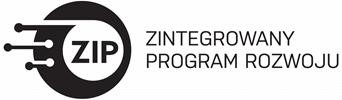 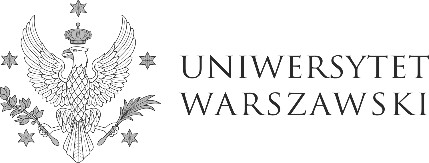 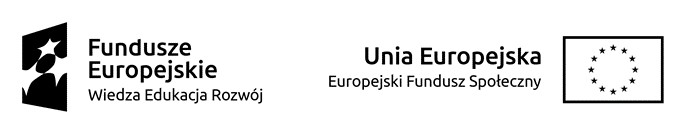 Zapoznanie uczestników z zagadnieniem zaburzeń depresyjnych: rodzaje depresji, najczęstsze objawy, mechanizmy powstawania depresji oraz charakterystyka funkcjonowania studentów z objawami depresji a także najczęstsze przyczyny, analiza czynników zwiększających ryzyko samobójstwa, sposoby postepowania wobec osób zgłaszających myśli samobójcze.Prezentacja form leczenia i pomocy osobom w depresji. Przećwiczenie sposobów komunikacji ze studentami w kryzysie depresyjnym.Wymiana doświadczeń na temat pracy z osobami z objawami depresji. Po ukończeniu cyklu uczestniczka/uczestnik: Po ukończeniu szkolenia uczestnik:Zna podstawowe zagadnienie związane z zaburzeniami depresyjnymi: rodzaje depresji, mechanizmy powstawania i charakterystyczne objawy. Zna zagadnienie samobójstw: czynników ryzyka oraz sposobów postępowania. Zna specyfikę funkcjonowania studenta z obawami depresji. Posiada umiejętność rozpoznania czynników ryzyka depresji oraz zachowań samobójczych u studentów Potrafi dostosować komunikację do pracy ze studentem z zaburzeniami depresyjnymi.Ramowy program 18.09.2023 r., godz. 9.00-12.15Powitanie uczestników, sprawdzenie listy obecności.Wprowadzenie na temat pojęcia depresji, epidemiologii oraz etiologii zaburzeń z uwzględnieniem czynników biologicznych, genetycznych i psychologicznych. Postacie depresji, charakterystyczne objawy z uwzględnieniem „masek depresyjnych” oraz udziału zmian cywilizacyjnych na obraz i sposób leczenia depresji.Różnicowanie depresji z chorobami wewnętrznymi, zaburzeniami lękowymi, zaburzeniami osobowości i otępieniem.Niebezpieczeństwo samobójstwa, czynniki zwiększające ryzyko samobójstwa, sposoby komunikacji i błędy w postępowaniu z osobą w kryzysie samobójczym.Zasady leczenia depresji: farmakoterapia i oddziaływania psychoterapeutyczne. Komunikacja ze studentami z objawami zaburzeń depresyjnych.Prezentacja przypadków klinicznych wraz z analizą opisanych wyżej obszarów dotyczących depresji. Ćwiczenie komunikacji ze studentami w kryzysie depresyjnym.  Podsumowanie, zakończenie, przekierowanie uczestników do wypełnienia post-testu na platformę www.szkolenia-rozwoj.uw.edu.pl (10 min.)Aktualnie realizowane szkolenia można zobaczyć na platformie http://szkolenia-rozwoj.uw.edu.pl/ w kategorii „Szkolenia dla nauczycieli akademickich” Pytania prosimy kierować na adres:  szkolenia.dydaktyczne@uw.edu.pl Istnieje możliwość realizacji programu szkolenia na zamówienie jednostek UW. Szkolenie stacjonarne "Głusi i słabosłyszący studenci na moich zajęciach – jak zapewnić im pełen udział?" jest realizowane w ramach Programu zintegrowanych działań na rzecz rozwoju Uniwersytetu Warszawskiego, realizowanego w latach 2018-2022 i współfinansowanego ze środków Europejskiego Funduszu Społecznego w ramach Programu Operacyjnego Wiedza Edukacja Rozwój. 